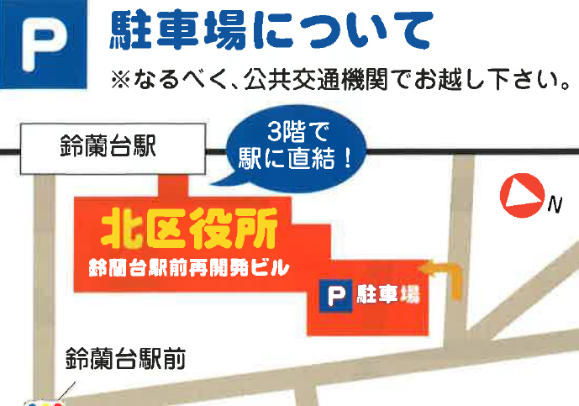 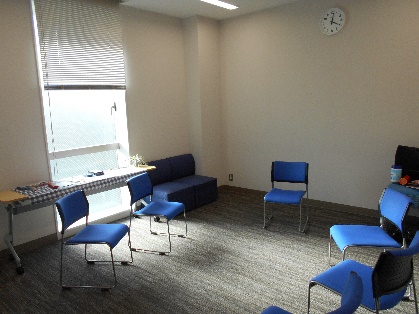 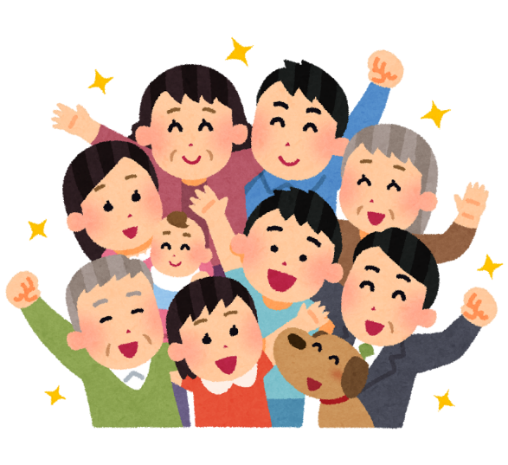 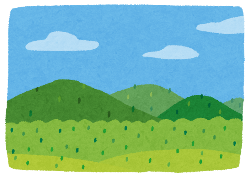 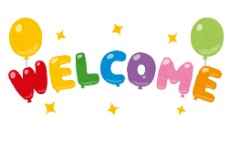 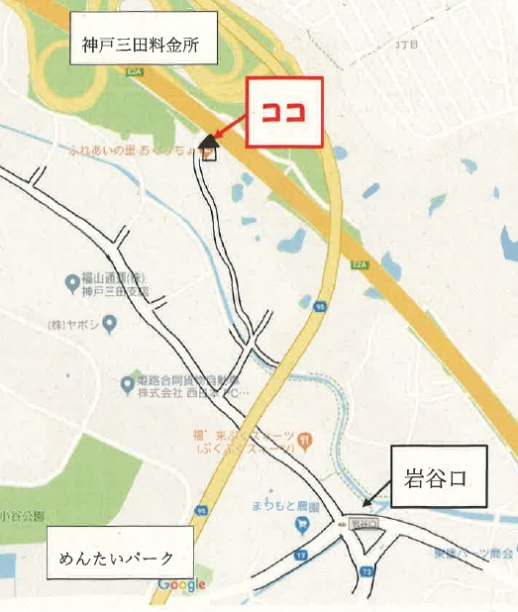 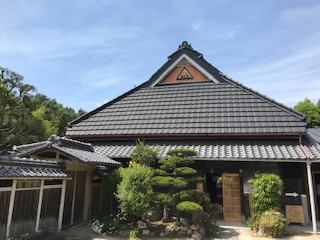 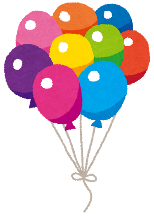 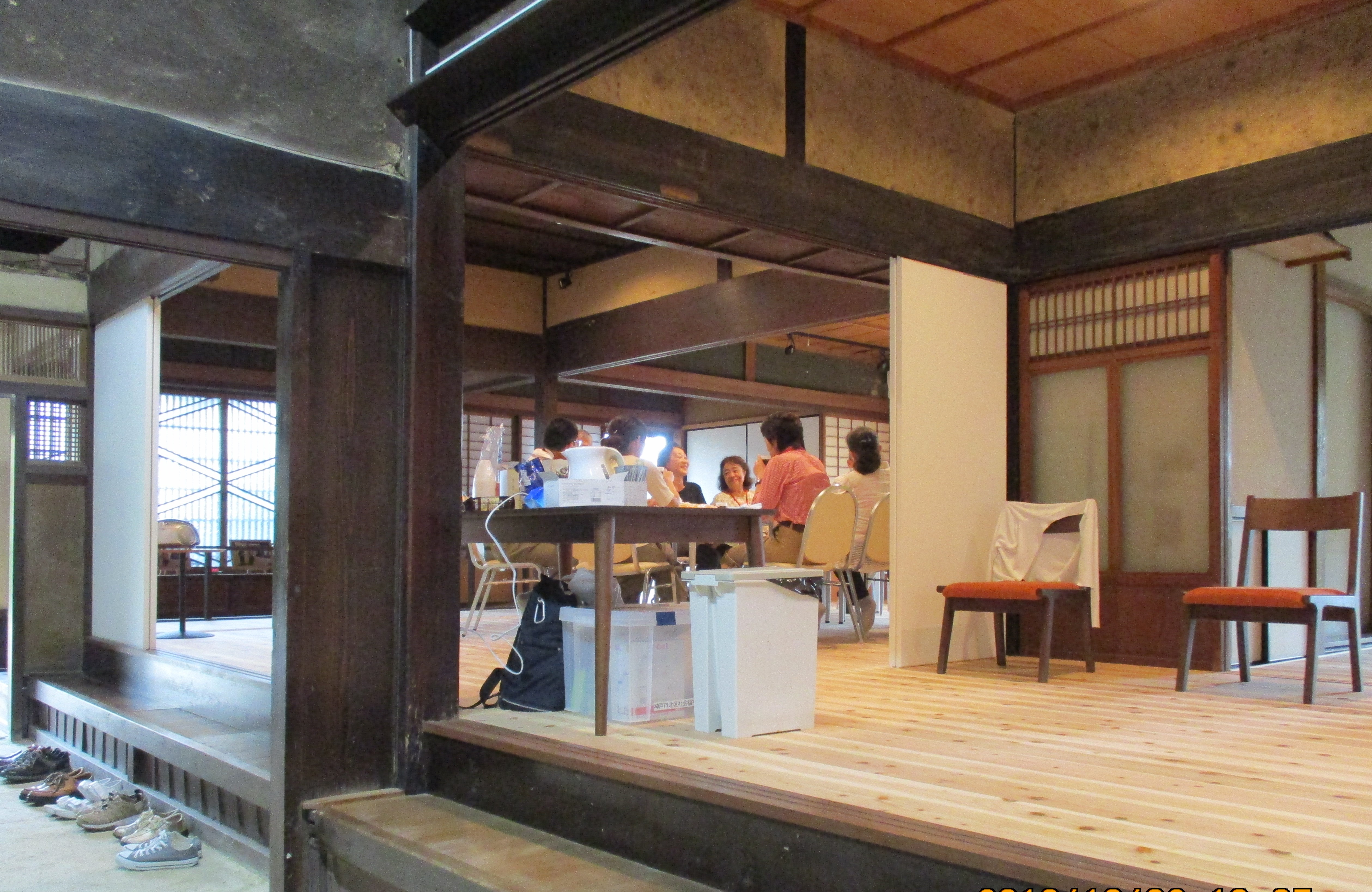 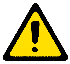 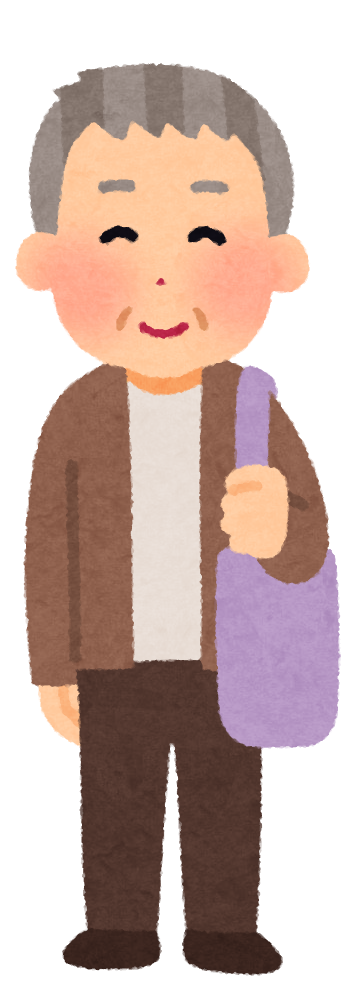 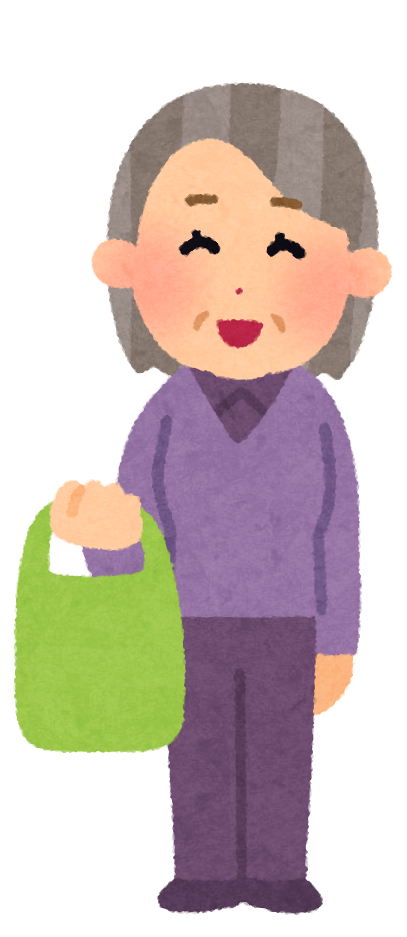 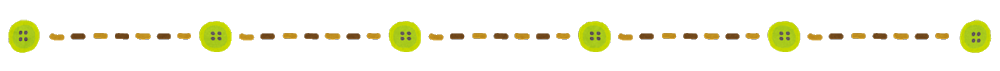 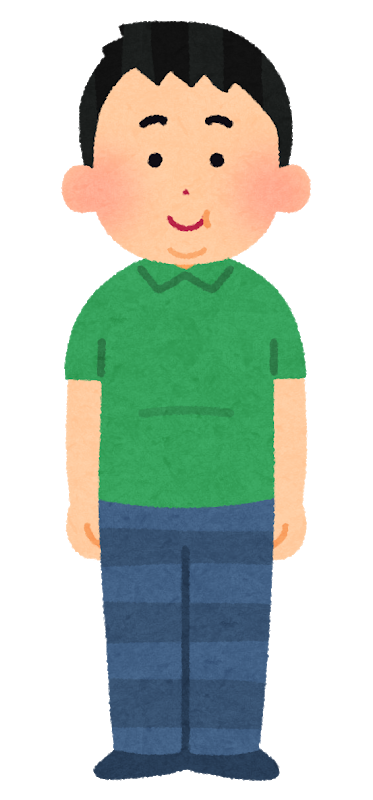 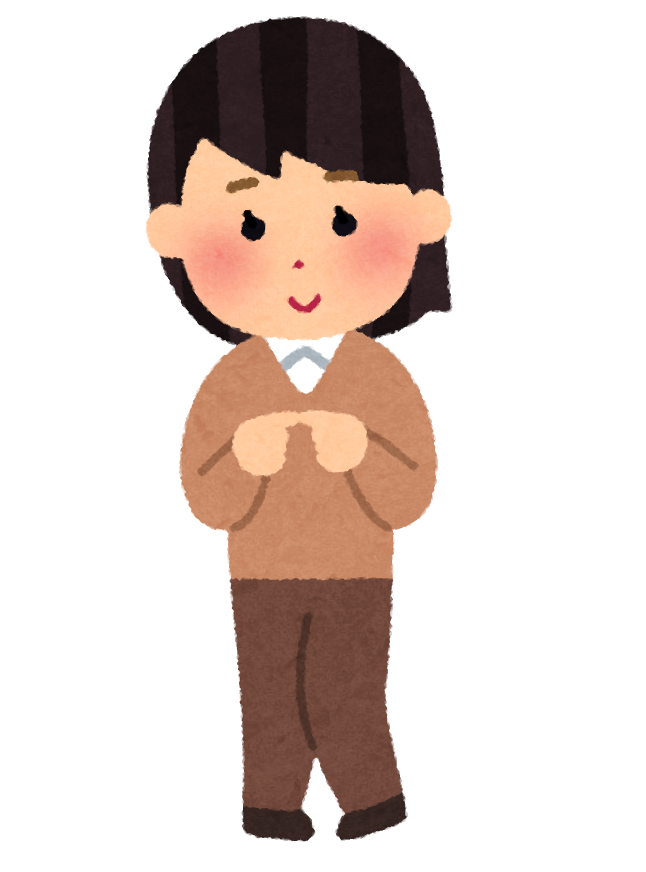 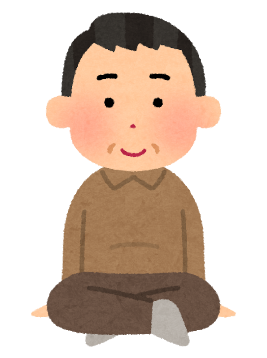 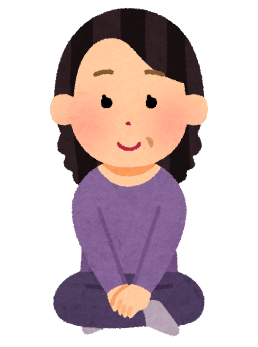 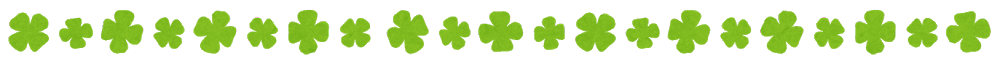 令和３年　４月  ７日（水）１３：００～１４：３０おくっちょ５月 １９日（水）１４：００～１５：３０ボランティアルーム　　　　　　 ６月　 ２日（水）１３：００～１４：３０おくっちょ　　　　　　 ７月　２１日（水）１４：００～１５：３０ボランティアルーム８月  ４日（水）１３：００～１４：３０おくっちょ　　　　　　 ９月  １日（水）１３：００～１４：３０おくっちょ	